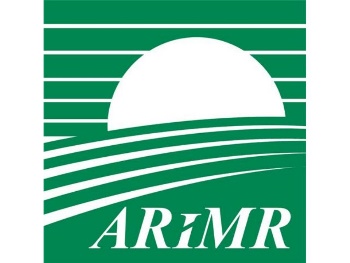                     Myślenickie  Biuro  Powiatowe  ARiMR            Informuje że w dniu 19. 02. 2018 r. o godz. 10:00                             w Urzędzie Gminy Dobczyce            odbędzie się szkolenie dla rolników poświęcone          nowej – elektronicznej formie składania wniosków                               o dopłaty bezpośrednie.         Ze względu na ważną tematykę szkolenia prosimy o                               niezawodne  przybycie !